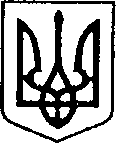 УКРАЇНАЧЕРНІГІВСЬКА ОБЛАСТЬН І Ж И Н С Ь К А    М І С Ь К А    Р А Д АВ И К О Н А В Ч И Й    К О М І Т Е ТР І Ш Е Н Н Явід 20.07. 2022р.			м. Ніжин				      № 200Про розгляд матеріалівкомісії з питань захисту прав дитиниВідповідно до статей 34, 42, 51, 52, 53, 59, 73 Закону України «Про місцеве самоврядування в Україні», Регламенту виконавчого комітету Ніжинської міської ради VIII скликання, затвердженого рішенням Ніжинської міської ради Чернігівської області від 24 грудня 2020 року № 27-4/2020,протоколу засідання комісії з питань захисту прав дитини від 18.07.2022 р. та розглянувши заяви громадян, виконавчий комітет міської ради вирішив:На підставі статей 176, 177 Сімейного кодексу України, статей 17, 18 Закону України «Про охорону дитинства», статті 12 Закону України «Про основи соціального захисту бездомних осіб і безпритульних дітей», статті 32 Цивільного кодексу України дозволити:1.1. …, …подарувати … ½ частину квартиру № … в будинку…, корпус … по вулиці … в місті Ніжині, що належить їм на підставі свідоцтва про право власності на житло /…/, та в якій на реєстраційному обліку перебуває неповнолітня …, … р.н. При цьому права та інтереси дитини не будуть порушені, оскільки місце її реєстрації не зміниться.1.2. … подарувати …квартиру № …, в будинку №… по вулиці … в місті Ніжині, що належить їй на підставі договору купівлі-продажу /…/, та в якій на реєстраційному обліку перебувають діти: …, … р.н., …, … р.н.. При цьому права та інтереси дітей не будуть порушені, оскільки місце їх реєстрації не зміниться.1.3. … подарувати … будинок №… по вулиці … в місті Ніжині, що належить їй на підставі свідоцтва про право власності /…/, та в якій на реєстраційному обліку перебуває малолітній …, … р.н.. При цьому права та інтереси дитини не будуть порушені, оскільки місце його реєстрації не зміниться.1.4. … продати квартиру №… в будинку №…, корпус №… по вулиці … в місті Ніжині, що належить їй на підставі договору дарування /серія та номер:…/, та в якій на реєстраційному обліку перебуває неповнолітня …, … р.н.. При цьому права та інтереси дитини не будуть порушені, оскільки місце її реєстрації не зміниться.2. На підставі статей 243, 244 Сімейного кодексу України, статей 58, 61, 62, 63 Цивільного кодексу України, пунктів 2.1, 2.2, 2.4, 3.1 Правил опіки та піклування призначити … опікуном над малолітньою дитиною …, 24.09.2021 р.н., яка має статус дитини, позбавленої батьківського піклування, та видати посвідчення опікуна.3. На підставі статей 157, 158 Сімейного кодексу України встановити дні побачень:3.1. … з малолітньою донькою …, … року народження, першої та третьої суботи кожного місяця з 11-00 год. до 16-00 год., другої та четвертої неділі кожного місяця з 11-00 год. до 16-00 год., та в день народження дитини з 10-00 год. до 13-00 год.. В період воєнного стану в Україні у присутності мами, ….3.2. … з малолітнім сином …, …року народження, за попередньою домовленістю з мамою дитини, …, щовівторка або щосереди з 17-00 год. до 19-00 год., та щосуботи або щонеділі з 17-00 год. до 19-00 год. у присутності мами. В день народження дитини з 10-00 год. до 12-00 год..4. Начальнику служби у справах дітей Наталії Рацин забезпечити оприлюднення даного рішення на офіційному сайті міської ради протягом 5 робочих днів з дня його прийняття.5. Контроль за виконанням рішення покласти на заступника міського голови з питань діяльності виконавчих органів ради Ірину Грозенко.Міський голова                                                                     Олександр КОДОЛАПояснювальна запискадо проекту рішення «Про розгляд матеріалів комісії з питань захисту прав дитини»Відповідно до статей 34, 42, 51, 52, 53, 59, 73 Закону України «Про місцеве самоврядування в Україні», виконавчий комітет міської ради має право розглядати питання щодо правових засад захисту прав малолітніх (неповнолітніх) дітей.Проект рішення складається з трьох розділів:Розділ І. З метою захисту прав та інтересів малолітніх та неповнолітніх дітей, на підставі статей 176, 177 Сімейного кодексу України, статей 17, 18 Закону України «Про охорону дитинства», статті12 Закону України «Про основи соціального захисту бездомних осіб і безпритульних дітей», статті 32 Цивільного кодексу України виконавчий комітет, як орган опіки та піклування, дає згоду на вчинення правочинів з майном, право власності чи право на користування яким мають діти.Розділ ІІ. На підставі Закону України «Про забезпечення організаційно-правових умов соціального захисту дітей-сиріт та дітей, позбавлених батьківського піклування» та згідно постанови Кабінету Міністрів України від 24.09.2008 р. № 866 «Питання діяльності органів опіки та піклування, пов’язаної із захистом прав дитини» виконавчий комітет, як орган опіки та піклування встановлює статус дитини-сироти, дитини, позбавленої батьківського піклування.Розділ ІІІ. На підставі статей 19, 158 Сімейного кодексу України виконавчий комітет, як орган опіки та піклування визначає способи участі у вихованні та спілкуванні з дитиною того з батьків, хто проживає окремо від неї.Даний проект рішення містить інформацію, яка належить до конфіденційної та без згоди осіб, яких вона стосується, опублікуванню не підлягає відповідно до статті 32 Конституції України, статей 301, 302 Цивільного кодексу України, Закону України «Про доступ до публічної інформації» №2939-VIвід 13.01.2011р., «Про захист персональних даних» №2297-VIвід 01.06.2010 р. Проект рішення оприлюднений на сайті Ніжинської міської ради з 19.07.2022 р.Даний проект рішення потребує дострокового розгляду, оскільки рішення стосується соціально-правового захисту дітей.Враховуючи вищевикладене, проект рішення «Про розгляд матеріалів комісії з питань захисту прав дитини» може бути розглянутий на засіданні виконавчого комітету з позитивним вирішенням питання.Доповідати проект рішення «Про розгляд матеріалів комісії з питань захисту прав дитини» на засіданні виконавчого комітету Ніжинської міської ради буде начальник сектору профілактики правоворушень серед дітей служби у справах дітей Лариса Єрофєєва.Заступник міського головиз питань діяльностівиконавчих органів ради                                                              Ірина ГрозенкоВізують:Начальник служби у справах дітей                                     Наталія РАЦИНЗаступник міського головиз питань діяльності виконавчих органів ради                    Ірина ГРОЗЕНКОКеруючий справами                                                              Валерій САЛОГУБНачальник відділу юридично-кадровогозабезпечення                                                                           В’ячеслав ЛЕГА